N  17Ա-վ1                                             	                         «_30_»  ___նոյեմբեր___ 2020թ.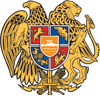 ԳԻՏԱԿԱՆ ԱՍՏԻՃԱՆՆԵՐԻ ՇՆՈՐՀՈՒՄԸ ՀԱՍՏԱՏԵԼՈՒԵՎ ՎԿԱՅԱԳՐԵՐՈՎ ԱՄՐԱԳՐԵԼՈՒ ՄԱՍԻՆՀամաձայն  ՀՀ Կառավարության 08.08.1997թ. հ. 327 որոշմամբ հաստատված <<Հայաստանի Հանրապետությունում գիտական աստիճանաշնորհման կանոնակարգի>> 5-րդ գլխի 36-րդ կետի և ՀՀ ԿԳՄՍ նախարարի 14.08.2019թ. հ.31-Լ հրամանով հաստատված <<Հայաստանի Հանրապետության բարձրագույն որակավորման կոմիտեի>> կանոնադրության 3-րդ գլխի 11-րդ կետի 8) ենթակետի՝	Հաստատել և վկայագրերով ամրագրել.1.Հայաստանի ազգային պոլիտեխնիկական համալսարանում գործող ԲՈԿ-ի 038 Էլեկտրատեխնիկայի  մասնագիտական խորհրդի որոշումը Գոհար Վաչագանի Հարությունյանին տեխնիկական գիտությունների թեկնածուի (Ե.09.01 թվանիշով) գիտական աստիճան շնորհելու մասին:2.Երևանի պետական համալսարանում գործող ԲՈԿ-ի 015 Տնտեսագիտության մասնագիտական խորհրդի որոշումը Գոռ Արայիկի Խաչատրյանին տնտեսագիտության թեկնածուի (Ը.00.08 թվանիշով) գիտական աստիճան շնորհելու մասին:3.ՀՀ ԳԱԱ Արվեստի ինստիտուտում գործող ԲՈԿ-ի 016 Արվեստագիտության մասնագիտական խորհրդի որոշումը Նունե Ալբերտի Մինասյանին արվեստագիտության թեկնածուի (ԺԷ.00.03 թվանիշով) գիտական աստիճան շնորհելու մասին:4.Երևանի պետական համալսարանում գործող ԲՈԿ-ի 067 Հոգեբանության մասնագիտական խորհրդի որոշումը Նարե Իգորի Կարապետյանին հոգեբանական գիտությունների թեկնածուի (ԺԹ.00.01 թվանիշով) գիտական աստիճան շնորհելու մասին:Հիմք՝ մասնագիտական խորհուրդների որոշումները և բաժինների հհ. 1- 5033, 2-5177 - 2-5179 եզրակացությունները:	          ԿՈՄԻՏԵԻ ՆԱԽԱԳԱՀ     /պարտականությունները կատարող/ԼԻԼԻԹ ՄԿՐՏՉՅԱՆՀԱՅԱՍՏԱՆԻ ՀԱՆՐԱՊԵՏՈՒԹՅՈՒՆ ԲԱՐՁՐԱԳՈՒՅՆ ՈՐԱԿԱՎՈՐՄԱՆ ԿՈՄԻՏԵԻ ՆԱԽԱԳԱՀՀՐԱՄԱՆ